Rogotrunan, Lumajang, LumajangRogotrunan adalah Kelurahan di Kecamatan Lumajang, Kabupaten Lumajang, Provinsi Jawa Timur, Indonesia.Kelurahan Rogotrunan yang merupakan salah satu dari 7 Kelurahan yang ada di wilayah Kecamatan Lumajang Kabupaten Lumajang mempunyai peranan dan potensi strategis dalam meningkatkan pembangunan. Jumlah penduduk yang banyak dan terletak di Ibu Kota Kecamatan Lumajang, mempunyai potensi kontribusi yang besar dalam mewujudkan peningkatan pembangunan masyarakat di Kabupaten Lumajang.RogotrunanRogotrunanKelurahanKelurahanNegara Indonesia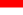 ProvinsiJawa TimurKabupatenLumajangKecamatanLumajangLuas250,9  haJumlah penduduk9.043 jiwaKepadatan9.043 jiwa/km²